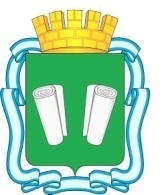 городская Думагородского округа Кинешмаседьмого созываРЕШЕНИЕот 18.12.2020  № 6/36О бюджете городского округа Кинешма на 2021 год  и плановый период 2022 и 2023 годов в первом чтенииВ соответствии с Бюджетным кодексом Российской Федерации, Федеральным законом от 06.10.2003 года № 131 – ФЗ «Об общих принципах организации местного самоуправления в Российской Федерации», Уставом муниципального образования «Городской округ Кинешма», Решением Кинешемской городской Думы «О бюджетном процессе в городском округе Кинешма» от 21.07.2010 года № 8/63,городская Дума городского округа Кинешма решила:Утвердить в первом чтении бюджет городского округа Кинешма на 2021 год и плановый период 2022 и 2023 годов»:С основными характеристиками:на 2021 год:- прогнозируемый общий объем доходов бюджета городского округа Кинешма в сумме 2 143 207 991,54 руб.;- общий объем расходов бюджета городского округа Кинешма в сумме 2 172 207 991,54 руб.;- дефицит бюджета городского округа Кинешма в сумме 29 000 000,0 руб.;на 2022 год:- прогнозируемый общий объем доходов бюджета городского округа Кинешма в сумме 2 316 962 036,41 руб.;- общий объем расходов бюджета городского округа Кинешма в сумме 2 316 962 036,41 руб.;на 2023 год:- прогнозируемый общий объем доходов бюджета городского округа Кинешма в сумме 933 004 504,28 руб.;- общий объем расходов бюджета городского округа Кинешма в сумме  921 734 504,28 руб.;- профицит бюджета городского округа Кинешма в сумме 11 270 000,0 руб.1.2. С источниками финансирования дефицита бюджета городского округа Кинешма на 2021 год и плановый период 2022 и 2023 годов согласно приложению к настоящему решению.1.3. С общим объемом условно утвержденных расходов в пределах сумм, установленных в пункте 1.1. настоящего решения:на 2022 год в сумме 16 404 315,00 руб.;на 2023 год в сумме 32 685 755,00 руб.1.4. С верхним пределом муниципального долга городского округа Кинешма: - на 1 января 2022 года в сумме 251 000 000,0 руб., в том числе верхний предел долга по муниципальным гарантиям городского округа Кинешма в сумме 0,0  руб.;- на 1 января 2023 года в сумме 251 000 000,0 руб., в том числе верхний предел долга по муниципальным гарантиям городского округа Кинешма в сумме 0,0  руб.;- на 1 января 2024 года в сумме 239 730 000,0  руб., в том числе верхний предел долга по муниципальным гарантиям городского округа Кинешма в сумме 0,0  руб.2. Опубликовать настоящее решение в «Вестнике органов местного самоуправления городского округа Кинешма».3. Настоящее решение вступает в силу после его официального опубликования. 4. Контроль за исполнением настоящего решения возложить на постоянную комиссию по бюджету, экономике, финансовой и налоговой политике городской Думы городского округа Кинешма (Ю.А. Смирнов).Глава городского округа Кинешма__________________В.Г. Ступин             Председатель городской Думы городского округа Кинешма_____________М.А. БатинПриложение 
к решению  городской Думы
 городского округа Кинешма
  от 18.12.2020 № 6/36 
«О бюджете городского округа Кинешма
 на 2021 год  и плановый период 2022 и 2023 годов в первом чтении»Приложение 
к решению  городской Думы
 городского округа Кинешма
  от 18.12.2020 № 6/36 
«О бюджете городского округа Кинешма
 на 2021 год  и плановый период 2022 и 2023 годов в первом чтении»Приложение 
к решению  городской Думы
 городского округа Кинешма
  от 18.12.2020 № 6/36 
«О бюджете городского округа Кинешма
 на 2021 год  и плановый период 2022 и 2023 годов в первом чтении»Приложение 
к решению  городской Думы
 городского округа Кинешма
  от 18.12.2020 № 6/36 
«О бюджете городского округа Кинешма
 на 2021 год  и плановый период 2022 и 2023 годов в первом чтении»Приложение 
к решению  городской Думы
 городского округа Кинешма
  от 18.12.2020 № 6/36 
«О бюджете городского округа Кинешма
 на 2021 год  и плановый период 2022 и 2023 годов в первом чтении»Источники финансирования дефицита   бюджета городского округа Кинешма на 2021 год
 и плановый период 2022 и 2023 годовИсточники финансирования дефицита   бюджета городского округа Кинешма на 2021 год
 и плановый период 2022 и 2023 годовИсточники финансирования дефицита   бюджета городского округа Кинешма на 2021 год
 и плановый период 2022 и 2023 годовИсточники финансирования дефицита   бюджета городского округа Кинешма на 2021 год
 и плановый период 2022 и 2023 годовИсточники финансирования дефицита   бюджета городского округа Кинешма на 2021 год
 и плановый период 2022 и 2023 годов(Рублей)(Рублей)(Рублей)(Рублей)(Рублей)Код 
классификацииНаименованиеСумма Сумма Сумма Код 
классификацииНаименованиеСумма Сумма Сумма Код 
классификацииНаименованиена 2021 годна 2022 годна 2023 год954 01 05 00 00 00 0000 000Изменение остатков средств на счетах по учету средств бюджета13 000 000,000,000,00954 01 05 00 00 00 0000 500Увеличение остатков средств бюджетов-2 220 952 991,54-2 551 962 036,41-937 734 504,28954 01 05 02 00 00 0000 500Увеличение прочих остатков средств бюджетов-2 220 952 991,54-2 551 962 036,41-937 734 504,28954 01 05 02 01 00 0000 510Увеличение прочих остатков денежных средств бюджетов-2 220 952 991,54-2 551 962 036,41-937 734 504,28954 01 05 02 01 04 0000  510Увеличение прочих остатков денежных средств бюджетов городских округов-2 220 952 991,54-2 551 962 036,41-937 734 504,28954 01 05 00 00 00 0000 600Уменьшение остатков средств бюджетов2 233 952 991,542 551 962 036,41937 734 504,28954 01 05 02 00 00 0000 600Уменьшение прочих остатков средств бюджетов2 233 952 991,542 551 962 036,41937 734 504,28954 01 05 02 01 00 0000 610Уменьшение прочих остатков денежных средств бюджетов2 233 952 991,542 551 962 036,41937 734 504,28954 01 05 02 01 04 0000 610Уменьшение прочих остатков денежных средств бюджетов городских округов2 233 952 991,542 551 962 036,41937 734 504,28961 01 02 00 00 00 0000 000Кредиты кредитных организаций в валюте Российской Федерации16 000 000,000,00-11 270 000,00961 01 02 00 00 00 0000 700Получение кредитов от кредитных организаций в валюте Российской Федерации16 000 000,00235 000 000,004 730 000,00961 01 02 00 00 04 0000 710Получение  кредитов от кредитных организаций бюджетами городских округов в валюте Российской Федерации16 000 000,00235 000 000,004 730 000,00961 01 02 00 00 00 0000 810Погашение кредитов, полученных в валюте Российской Федерации от кредитных организаций0,00-235 000 000,00-16 000 000,00961 01 02 00 00 04 0000 810Погашение бюджетами городских округов кредитов от кредитных организаций в валюте Российской Федерации0,00-235 000 000,00-16 000 000,00961 01 03 00 00 00 0000 000Бюджетные кредиты от других бюджетов бюджетной системы Российской Федерации0,000,000,00961 01 03 01 00 00 0000 700Получение бюджетных кредитов от других бюджетов бюджетной системы Российской Федерации в валюте Российской Федерации61 745 000,000,000,00961 01 03 01 00 04 0000 710Получение кредитов от других бюджетов бюджетной системы Российской Федерации бюджетами городских округов в валюте Российской Федерации: бюджетные кредиты на пополнение остатков средств на счете бюджета городского округа Кинешма61 745 000,000,000,00бюджетные кредиты на пополнение остатков средств на счете бюджета городского округа Кинешма61 745 000,000,000,00961 01 03 01 00 00 0000 800Погашение бюджетных кредитов, полученных от других бюджетов бюджетной системы Российской Федерации в валюте Российской Федерации-61 745 000,000,000,00961 01 03 01 00 04 0000 810Погашение бюджетами городских округов кредитов от других бюджетов бюджетной системы Российской Федерации в валюте Российской Федерации: бюджетные кредиты на пополнение остатков средств на счете бюджета городского округа Кинешма-61 745 000,000,000,00бюджетные кредиты на пополнение остатков средств на счете бюджета городского округа Кинешма-61 745 000,000,000,00000 01 00 00 00 00 0000 000Итого источников финансирования дефицита бюджета29 000 000,000,00-11 270 000,00